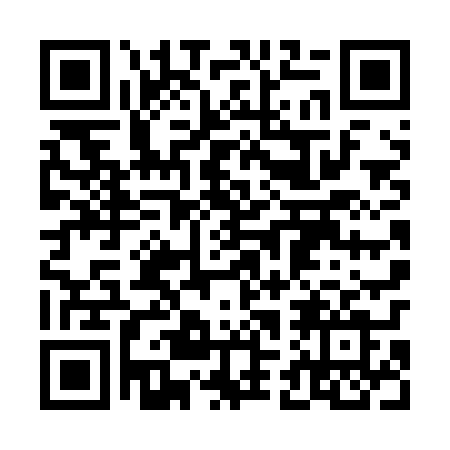 Prayer times for Brzozowica Mala, PolandMon 1 Apr 2024 - Tue 30 Apr 2024High Latitude Method: Angle Based RulePrayer Calculation Method: Muslim World LeagueAsar Calculation Method: HanafiPrayer times provided by https://www.salahtimes.comDateDayFajrSunriseDhuhrAsrMaghribIsha1Mon4:036:0412:335:007:048:572Tue4:016:0112:335:017:068:593Wed3:585:5912:335:037:079:014Thu3:555:5712:325:047:099:035Fri3:525:5412:325:057:119:066Sat3:495:5212:325:067:129:087Sun3:465:5012:315:077:149:108Mon3:435:4812:315:097:169:139Tue3:405:4512:315:107:179:1510Wed3:375:4312:315:117:199:1811Thu3:345:4112:305:127:219:2012Fri3:315:3912:305:137:239:2213Sat3:275:3612:305:157:249:2514Sun3:245:3412:305:167:269:2815Mon3:215:3212:295:177:289:3016Tue3:185:3012:295:187:299:3317Wed3:155:2812:295:197:319:3518Thu3:115:2612:295:207:339:3819Fri3:085:2312:285:217:349:4120Sat3:055:2112:285:227:369:4321Sun3:025:1912:285:247:389:4622Mon2:585:1712:285:257:409:4923Tue2:555:1512:285:267:419:5224Wed2:515:1312:285:277:439:5525Thu2:485:1112:275:287:459:5826Fri2:445:0912:275:297:4610:0127Sat2:415:0712:275:307:4810:0428Sun2:375:0512:275:317:5010:0729Mon2:345:0312:275:327:5110:1030Tue2:305:0112:275:337:5310:13